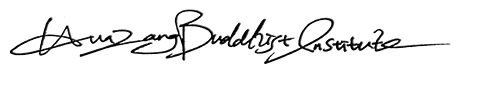 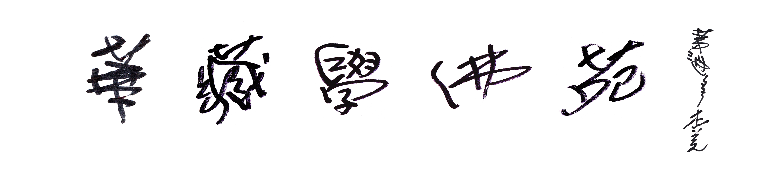 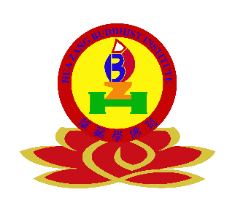 元 宵 供 燈 法 會為歡慶元宵節，美國洛杉磯華藏學佛苑將于 2018年 3月 3日（週六）下午 7:30，在華藏學佛苑大殿啟建元宵供燈法會，恭誦 《二十一尊救度母禮讚經》，法會特於佛前連續七天供奉度母賜福增慧燈，并設供佛吉祥蓮花燈。以此功德，為眾生祈福增慧，懺業消障，祛病免難，並祝禱世界和平，國泰民安。欲參與者，請盡快報名。歡迎十方善信踴躍參與，共霑法益！             No.                                                  度母賜福增慧燈               （請註明闔家或個人）No.                                                 供佛吉祥蓮花燈                 （請註明闔家或個人）   No.                                                     消災祈福登記表                         （請以正楷填寫）   聯絡人姓名（中文）: _____________________ （英文）: ____________________________                                                     電話： __________________________   地址:   ______________________________________                                                                                                                   電子郵箱: _________________________________________                                                                                                          ∗表格填妥後請於3月1日前電郵至  md.hzbi@gmail.com     或傳真至 (626) 698-6765     或郵寄至  HZBI     2739 Stingle Ave. Rosemead，CA 91770∗支票抬頭請寫： HUA ZANG BUDDHIST INSTITUTE∗ PayPal 網上付款賬戶：md.hzbi@gmail.com闔家美金$300個人美金$200供燈姓名供燈姓名供燈姓名供燈姓名闔家美金$300個人美金$200闔家美金$300個人美金$200闔家              30美金/盞個人                 20美金/盞供燈姓名供燈姓名供燈姓名供燈姓名闔家              30美金/盞個人                 20美金/盞闔家              30美金/盞個人                 20美金/盞闔家              30美金/盞個人                 20美金/盞姓名祈福功德金姓名祈福功德金